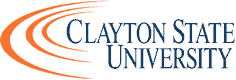 Healthcare Management & Health Sciences Internship SitesTo add an organization to this list, send a request with contact information to career@clayton.edu. 
To get an internship approved, print out, fill out, and submit the Learning Agreement Form to the professor who will be coordinating your internship. OrganizationTypeCountyWebsitePhoneAccumen Fiscal AgencyDisability services and support organization Mesa, AZhttps://www.acumenfiscalagent.com/?utm_source=google&utm_medium=organic&utm_campaign=gmb(877) 211-3738Advance Care PartnersHome health care service Atlantahttps://advancedcarepartners.com/(404) 835-3512Affinity HospiceHospiceMariettahttps://affinityhospice.com/N/AAmazon ATLE-commerce companyseveral locationshttps://www.amazon.jobs/en/teams/internships-for-studentsN/AAmerican Family InsuranceInsurance companySeveral locationshttps://www.amfam.com/about/careers/internships/co-op-program1-800-MYAMFAMAscent at RiverdaleApartment complexRiverdale, GAhttps://www.ascentatriverdale.com/Atlanta Heart Specialist TuckerMedical clinicTuckerhttps://www.ahsmed.net/(770) 638-1400Atlanta Medical ClinicPain Management ClinicAtlantahttp://www.atlantamedicalclinic.com/(404) 872-8837Atlanta Surgical Center Women ClinicAtlantahttp://www.atlantasurgicenter.com/(404) 892-8608Atlanta's Women CenterWomen ClinicAtlantahttp://www.atlantawomensmedicalcenter.com/(404) 257-0057BenchMark Physical TherapyRehabilitation CenterSeveral locationshttps://www.benchmarkpt.com/our-company/clinical-affiliations-and-volunteer-opportunities/ studentprograms@urpt.comBrightmoor HospiceNursing HomeSeveral locationshttps://www.brightmoorhospice.com/volunteers(770) 467-9930Cancer Treatment Centers of AmericaHealthSeveral locationshttps://jobs.cancercenter.com/students-and-recent-graduates(770) 830-2822City of Atlanta Police Department (Crystal Lawton)Law EnforcementSeveral locationshttps://www.atlantapd.org/about-apd/advanced-components/search?q=internship%20program (404) 546-6900Clayton Calling the Shots- HRSA GrantMedical CenterRiverdalehttps://southernregional.org/hrsa-grant-supports-clayton-calling-the-shots-ge/770-991-8000Clayton Center Mental HealthMental HealthMorrowhttps://www.claytoncenter.org/(770) 478-1099Clayton County Board of HealthCounty government office Forest Parkhttps://www.claytoncountypublichealth.org/(678) 610-7199Clayton State University - Veteran Resource CenterVeterans Resource CenterMorrowhttps://www.clayton.edu/veterans-resource-center/index(678) 466-5527Clayton State University AthleticsEducationMorrowhttps://claytonstatesports.com/(678) 466-4692Clayton State University Human Resources DepartmentEducationMorrowhttps://www.clayton.edu/human-resources/index678-466-4000Clayton State University-Health Care ManagementEducationMorrowhttps://www.clayton.edu/uhs/index(678) 466-4940Clayton State University-University Health ServicesEducationMorrowhttps://www.clayton.edu/uhs/index(678) 466-4940Clear Choice Dental Implant Dentistryseveral locationshttps://www.clearchoice.com/404-602-9975Cobb Internal Medicine AssociatesInternal MedicineMariettahttp://www.cobbinternalmedicine.com/678) 797-9800Concentra Urgent CareHealth CareMorrowhttp://www.concentra.com/(678) 422-8824Coweta County Department of Family and Children ServicesGovernment Newnanhttps://dfcs.georgia.gov/locations/coweta-county (770) 254-7234De Veranez MD, PC-Internal MedicineHealth CareStockbridgehttps://www.care.piedmont.org/provider/Denise+Cheryl+De+Veranez/387956(470) 488-2381Dekalb Community Service BoardHealth DepartmentDecaturhttps://dekcsb.org/ (404) 508-7700Destined for Greatness Outreach Youth Center, Inc.Non-profit for youthFultonhttp://www.dfgyouth.org/877.571.6614Eagles Landing High SchoolEducationMcDonoughhttps://schoolwires.henry.k12.ga.us/Domain/3607(770) 954-9515Elevance Health (formerly Anthem)Health Careseveral locationshttps://www.elevancehealth.com/contact-usEmory Healthcare Heart and Vascular, Preventive CardiologyHealth Careseveral locationshttps://www.emoryhealthcare.org/search/index.html?cx=012181079096952150165%3Aehsvjvum_fk&client=emoryhealthcare&output=xml_no_dtd&proxystylesheet=emoryhealthcare&site=emoryhealthcare&q=internship+program&sa=(404) 686-7878EPPS AviationFixed-base operatorAtlantahttps://aerocenters.com/pdk-atlanta-ga/(770) 458-9851E-Quality Electrical ServicesElectical ServicesLithoniaN/A(770) 464-5833Eye Specialists of GeorgiaEYE SPECIALSTSseveral locationshttps://www.eyespecialistsofgeorgia.com/770-996-2096Faith Health Services of GeorgiaHealth Care Servicesseveral locationshttps://fhsga.com/678-624-1646Family Dentistry of NorthlakeFamily DentistryDeKalbhttps://www.nlfdentistry.com/ (404) 636-4700Feminist Women's Health CenterWomen ClinicAtlantahttps://www.feministcenter.org/(404) 728-7900Fresh ExpressWholesalerMorrowhttps://www.freshexpress.com/(678) 422-2100Georgia Center for ENT & Facial Plastic SurgeryPlastic surgery clinicStockbridgehttps://www.aaronfletchermd.com/?utm_source=GMB&utm_medium=organic&utm_campaign=LocalSearch(678) 902-9495Georgia Department of Community HealthHealthAtlantahttps://dch.georgia.gov/ (404) 232-7032Georgia Eye and CorneaEye care centerGriffinhttps://georgiaeyeandcornea.com/678) 590-1238Golds GymGym Internationalseveral locationshttps://www.goldsgym.com/Grady Health FoundationMedical center Atlantahttps://www.gradyhealthfoundation.org/404) 489-1550Harbor Grace HospiceHospiceAtlantahttps://www.harborgracehospice.com/(678) 962-5850Health Care Business Management Solutions LLCInternational Consulting FirmAtlantahttps://www.hcbms.com/(470) 248-1276Highland Urgent Care and Family MedicineMedical CenterAtlantahttp://hucfm.com/index.php(404) 815-1957International Montessori AcademyMontessori schoolAtlantahttps://www.imontessoriacademy.com/(404) 474-6375Jefferson HospitalHospitalLouisville, GAhttp://www.jeffersonhosp.com/(478) 625-7000Kaiser PermanenteHealth Careseveral locationshttps://healthy.kaiserpermanente.org/georgia/facilities/Kaiser-Permanente-Southwood-Comprehensive-Medical-Center-100454(404) 365-0966Kay Perfect SmilesDentistryMilledgevilleN/A(229) 985-5092Kroger Pharmacy (Lithonia)Pharmacy Redanhttps://www.kroger.com/stores/grocery/ga/lithonia/lithonia/011/00445?cid=loc_01100445P_gmb(770) 593-7111Lagrange Internal MedicineMedical clinicLaGrangehttps://www.lagrangeinternalmedicine.com/ (706) 882-9341Lake City Nursing and Rehabilitation CenterHealthLake Cityhttp://www.lakecityrehabcenter.com/pages/AboutUs.aspx(404) 361-1028Learn to Grow Inc.Social servicesAtlantahttps://www.learntogrow.org/(404) 755-8788Lighthouse PediatricsPediatricianAtlantahttps://lighthousepediatriccare.com/(470) 697-1396Lightweight FitnessPersonal trainerJonesborohttps://www.lightweightfitness.com/(470) 667-4743Magnolia Behavioral HealthcareClinicTuckerN/A(678) 922-2834Metro Women's Health SpecialistHealth CareDecaturhttps://www.emoryhealthcare.org/locations/offices/metro-womens-health-specialist.html(404) 292-1144Modern Internal Medicine Urgent and Primary CareWalk-in clinicAtlantahttps://mimurgentcare.com/(678) 515-8154My OBGYNWomen ClinicRiverdale/ McDonoughhttp://www.my-obgyn.org/index.php(770) 996-1200National Government Services/FHASDigital HealthSeveral locationshttps://ngsservices.com/careers.htmlNorthside Hospital (Atlanta)HospitalAtlantahttps://www.northside.com/locations/northside-hospital-atlanta(404) 851-8000Ortho AtlantaHealth CenterFayettevillehttp://www.orthoatlanta.com/(770) 953-6929Pain Care, LLC.Pain control clinic Atlantahttps://premiercpc.com/(404) 523-0111Passion for Life, IncYouth CenterAtlantahttps://passionforlifeinc.org/(678) 436-5519Peaceful Insight Counseling LLCCounselorStockbridgehttps://peacefulinsightcounseling.com/(678) 478-2937Precis ScreeningHealthCollege Parkhttp://www.precisscreening.com/ (404) 549-7346Pregnancy Care CenterHealthJonesborohttps://www.pregnancycarecenter.info/ (770) 477-1501Proactive Rehab & Wellness CenterPain control clinicDeKalbhttps://www.myproactiverehab.com/(770) 320-7840ProMedica Hospice AtlantaHospiceSeveral locationshttps://www.promedicahospice.org/Atlanta866-901-9297Pruitt HealthHealth CenterNorcrosshttp://www.pruitthealth.com/volunteer-registration(770) 279-6200Pulmonary-Sleep Medicine Associates, LLCMedical clinic Decaturhttps://www.pssatl.com/(404) 499-0533QuikTrip (Macon)Gas StationMaconhttps://locations.quiktrip.com/ga/macon/4934-sardis-church-rd?utm_source=gmb&utm_medium=yext(478) 583-6540Regency SouthernCare HospiceHospice ServicesN/Ahttps://www.gentivahs.com/services/hospice-care/regency-southerncare/(770) 529-8155Riverdale BenchmarkPhysical therapy clinic Riverdalehttps://www.benchmarkpt.com/locations/riverdale/(770) 991-2747Rock Primary Care & Wellness ClinicMedical clinicStone Mountainhttps://www.rockprimarycareandwellness.com/ (770) 864-5020Romulus Primary CareMedical clinicForest Parkhttps://romulus-primary-care.mailchimpsites.com/ (770) 277-1290Sacred Journey HospiceHospice several locationshttps://www.sacredjourneyhospice.com/location/sacred-journey-hospice-gwinnett/(678) 583-0717Saint Joseph's Mercy Care Services ClinicAtlantahttp://mercyatlanta.org/VOLUNTEER(678) 843-8500Signature Dentistry of MaconDentist Maconhttps://www.benchmarkpt.com/locations/riverdale/(478) 741-0046Simplicity Healthcare ManagementHome health care service Riverdallhttps://www.simplicityhealthcarega.com/services(678) 886-7320South Metro Chiropractic CenterChiropractorJonesborohttps://www.alpertchiropractic.com/location/alpertchiropracticcom-jonesboro770-472-8989Southern Crescent NephrologyNephrology PCStockbridge/Riverdalehttps://www.scnkidney.com/ 678-289-0508Southern Gastroenterology Specialist (Stockbridge)GastroenterologistStockbridgehttps://www.sgsgastro.com/ (770) 692-0100Southside Medical CenterMedical CenterNorcrosshttps://southsidemedical.net/norcross/(404) 341-6686Sovereign Women's HealthcareWomen CenterRoswellhttp://www.sovereignwomenshealthcare.com/index.php(770) 670-6145Spalding Regional Medical CenterHospitalGriffinhttps://gme.wellstar.org/spalding-regional-hospital/ (770) 228-2721St Jude MedicalMedical Center Roswellhttp://www.sjm.com/corporate/careers/for-university-students/internships-co-ops(770) 587-1205Sunflower CounselingCounseling ServicesStockbridge/Gwinnetthttps://www.sfcounseling.org/770-728-3990Swift Health Medical GroupUrgent care centerMorrow/College Parkhttps://www.swifturgentcare.com/morrow/(770) 824-4343The Eye Doctor UnlimitedOptometrist College Parkhttps://www.drleahmcferren.com/ (404) 768-3500The Gift of Life Community HomeAlternative medicine practitioner Riverdalehttps://thegiftoflifecommunityhome.wordpress.com/(888) 959-2093The Grand GourmetCatererMcDonoughhttps://www.thegrandgourmet.net/(770) 363-5877The Harvest SchoolSchoolStone Mountain, GAhttp://www.theharvestschool.com/(770) 498-7051The Hope DepotChain home improvement retailer Atlantahttps://www.homedepot.com/(770) 433-8211The Women's Group of Gwinnett Health CenterLawrencevillehttp://www.womensgroupofgwinnett.com/index.php(770) 979-4700Total Health and Injury SpecialistChiropractor Stonecrest, GAhttps://www.thischiropractic.com/404-734-9740United States Postal Services (McDonough GA)Postal ServiceMcDonoughhttps://about.usps.com/careers/(800) 275-8777Unity Health ClinicHealth CentrJonesborohttps://www.unityhealthclinic.com/ (470) 221-2221Walgreens Pharmacy (Atlanta)Pharmacy RetailSeveral locationshttps://jobs.walgreens.com/en/studentsN/AWarrenton Health and Rehabilitation CenterRehabilitation CenterWarrenton, GAhttps://www.nursinghomes.com/ga/warrenton/warrenton-health-and-rehabilitation/(706) 465-3328Weinstein HospiceHospiceAtlantahttp://www.weinsteinhospice.com/Volunteer/tabid/66/Default.aspx(404) 352-4308Wellness Center (Riverdale)Health CareRiverdalehttps://www.newbeginningswellnesscenter.biz/(678) 519-3377Wellstar (Griffin)Health CareGriffinhttps://www.wellstar.org/(770) 228-2721Wellstar Kennestone HospitalHealth CareKennestonehttps://www.wellstar.org/ (770) 793-5000What A Blessing Training CenterTraining CenterSavannahhttps://whatablessingtrainingcenter.com/(912) 335-7383www.goldenrulehospice.comHospiceAlpharettahttps://goldenrulehospice.com/(470) 395-6567Organization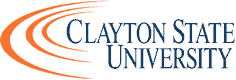 TypeCountyWebsitePhoneAtlanta Medical CenterHealthcareMetrohttps://www.wellstar.org/locations/pages/wellstar-atlanta-medical-center.aspx(404) 265-4000Children’s Healthcare of AtlantaHealthcareMetrowww.choa.org/Support-Childrens/Volunteering(404) 785-VOLS(8657)DeKalb Medical HealthcareDeKalbwww.dekalbmedical.org/volunteers(404) 501-5208Emory University Hospital and Emory University Hospital MidtownHealthcareMetrohttps://www.emoryhealthcare.org/locations/hospitals/emory-university-hospital-midtown/  (404) 712-0375Emory Johns Creek   HealthcareFultonwww.emoryjohnscreek.com/about-us/volunteering.html (678) 474-8330Emory Saint Joseph’sHospitalHealthcareMetrohttps://www.emoryhealthcare.org/about/volunteering/index.html#Four(678) 843-7292Grady Memorial Hospital  HealthcareFultonwww.gradyhealth.org/volunteer (404) 616-4360Gwinnet Medical CenterHealthcareGwinnet www.gwinnettmedicalcenter.org/GMC Duluth-(678) 312-6839GMC- Lawrenceville- (678) 312-4318Piedmont- AtlantaHealthcareFultonwww.piedmont.org/volunteers/volunteers-home(404) 605-1109Piedmont- FayetteHealthcareFayettewww.piedmont.org/volunteers/volunteers-home(770) 719-7098Piedmont- Henry HealthcareHenry www.piedmont.org/volunteers/volunteers-home(678) 604-5202Sheppard CenterHealthcare Metrohttp://www.shepherd.org/volunteer (404) 350-7315Southern Regional HealthcareClaytonhttps://www.southernregional.org/foundation/volunteer/ (770) 991-8000Well StarHealthcareCobbwww.wellstar.org/about-us/volunteers/pages/wellstar-cobb-hospital-volunteers.aspx(770) 732-3977Magnolia Integrated Health TuckerHealth Care ManagementTuckerhttps://magnoliahealth.net/(678) 922-2834Sacred Journey HospiceHealth Care ManagementMcDonoughhttps://www.sacredjourneyhospice.com/location/sacred-journey-hospice-mcdonough/(678) 583-0717CVS Pharmacy East PointHealth Care ManagementEast Pointhttps://www.cvs.com/store-locator/east-point-ga-pharmacies/2907-main-street-east-point-(404) 763-8405Office of Career ServicesHealth Care ManagementMorrowAT&T Newnan GAHealth Care ManagementNewnanhttps://www.att.com/stores/georgia/newnan(770) 502-8775Magnolia Behavioral Health, IncHealth Care ManagementTuckerhttps://magnoliahealth.net/(678) 922-2834 or   (678) 732-8505Clayton State University-Health Care ManagementHealth Care ManagementMorrowhttps://www.clayton.edu/health/departments/hcmg/index(678) 466-4934GNCHealth Care ManagementMcDonoughhttps://www.gnc.com/(470) 535-4085Sacred Journey HospiceHealth Care ManagementMcDonoughhttps://www.sacredjourneyhospice.com/location/sacred-journey-hospice-mcdonough/(404) 623-6338Akstein Eye CenterHealth Care ManagementRiverdalehttps://www.aksteineye.com/(770) 996-4844Clayton State University Health Care ManagementMorrowhttps://www.clayton.edu/(678) 466-5114Emory Peachtree CenterHealth Care ManagementAtlantahttps://www.emoryhealthcare.org/locations/offices/emory-clinic-at-midtown.html(404) 778-2678JM StaffingHealth Care ManagementSan Dimashttps://www.jmstaffing.com/1-(800)560-1402Dentistry for ChildrenHealth Care ManagementMorrowhttps://www.dentistry4children.com(678) 920-8790Bridgeway HospiceHealth Care ManagementStockbridgehttps://bridgewayhospice.org/(678) 583-2269Clayton State University-University Health ServicesHealth Care ManagementMorrowhttps://www.clayton.edu/uhs/index(678) 466-4941Compassus HospiceHealth Care ManagementFayettevillehttps://www.compassus.com/locations/georgia/fayetteville?tab=location_overview(678) 817-4180Emir Primary CareHealth Care ManagementForest Parkhttps://doctor.webmd.com/practice/(404) 366-3647Destined for Greatness Outreach Youth Center, Inc.Health Care ManagementAtlantahttp://www.dfgyouth.org/(770) 508-6344Vida-Flo: The Hydration StationHealth Care ManagementAtlantahttps://govidaflo.com/locations/buckhead-ga/(404) 474-4722Eagles Landing Diabetes and EndocrinologyHealth Care ManagementStockbridgehttps://eldiabetes.org/(770) 389-9494 ext. 201Homestead Hospice-RoswellHealth Care ManagementRoswellhttps://www.homesteadhospice.com/?utm_source=gmb&utm_medium=yext(678) 937-1800Sacred Journey Hospice - McDonoughHealth Care ManagementMcDonoughhttps://www.sacredjourneyhospice.com/location/sacred-journey-hospice-mcdonough/(404) 623-6338Magnolia Behavioral Health, Inc.Health Care ManagementTuckerhttps://magnoliahealth.net/(678) 922.2834Sacred Journey Hospice - McDonoughHealth Care ManagementMcDonoughhttps://www.sacredjourneyhospice.com/location/sacred-journey-hospice-mcdonough/(678) 583-0717Kadan HomecareHealth Care ManagementDunwoodyhttps://www.kadan.org/(770) 396-8997Morehouse School of MedicineHealth Care ManagementAtlantahttps://www.msm.edu/(404) 752-1500Family Health ClinicHealth Care ManagementMcDonoughhttp://www.fhcares.net/(770) 855-5300TechPlus AtlantaHealth Care ManagementAtlantahttp://www.technicalsupportatlanta.com/(678) 607-8080Sacred Journey Hospice - McDonoughHealth Care ManagementMcDonough https://www.sacredjourneyhospice.com/location/sacred-journey-hospice-mcdonough/(404) 623-6338Hopebridge LLCHealth Care ManagementMcDonoughhttps://www.hopebridge.com/(404) 623-6338Piedmont Henry HospitalHealth Care ManagementStockbridgehttps://www.piedmont.org/(678) 604-1000BakoDxHealth Care ManagementAlpharettahttps://bakodx.com/(678) 208-6400Select Medical-PhysioHealth Care ManagementPeachtree Cityhttps://www.selectphysicaltherapy.com/(770) 502-0195Clayton State University Continuing and Professional EduHealth Care ManagementMorrowhttps://www.clayton.edu/ce/index(678) 466-5114